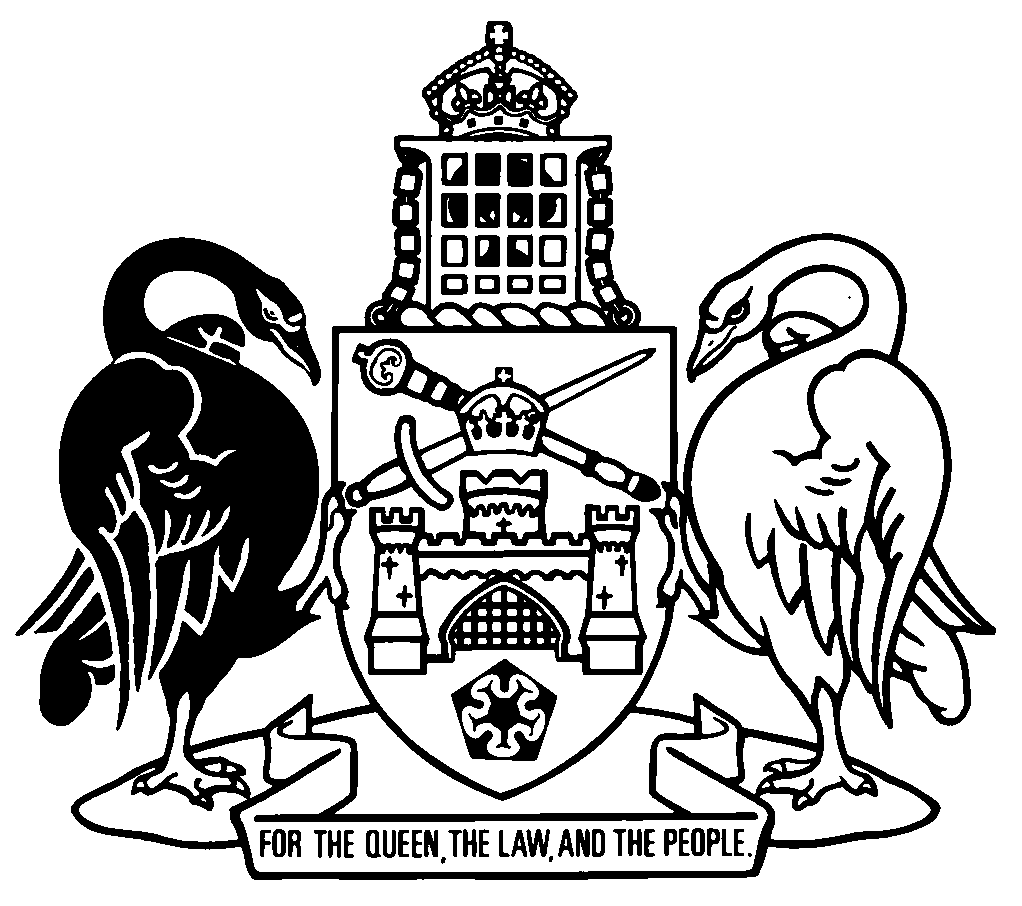 Australian Capital TerritoryHuman Rights Commission Regulation 2023Subordinate Law SL2023-16made under theHuman Rights Commission Act 2005Contents	PagePart 1	Preliminary	1	1	Name of regulation	1	2	Dictionary	1	3	Notes	1Part 2	Code of conduct for health care workers—Act, s 94C	2	4	Meaning of client—pt 2	2	5	Prescribed corresponding law	2	6	Corresponding prohibition or condition orders	2	7	Application of code of conduct	3	8	Health care worker must provide safe and ethical health service	3	9	Health care worker must have client consent	4	10	Health care worker must not claim to cure cancer or terminal illness	4	11	Health care worker must not misinform	5	12	Health care worker must provide accurate advice	5	13	Health care worker must not exploit client—financial misconduct	6	14	Health care worker must not exploit client—sexual misconduct	6	15	Health care worker must mitigate harm	7	16	Health care worker must control infection	7	17	Health care worker with transmissible condition	8	18	Health care worker under influence of intoxicating or unlawful substance	8	19	Health care worker with impairment etc	9	20	Health care worker must comply with privacy laws	9	21	Health care worker must keep records	9	22	Health care worker must have insurance	10	23	Health care worker must report concern about conduct of other health care worker	10	24	Health care worker must display code and other information	10Dictionary		11Part 1	Preliminary1	Name of regulationThis regulation is the Human Rights Commission Regulation 2023.2	DictionaryThe dictionary at the end of this regulation is part of this regulation.Note 1	The dictionary at the end of this regulation defines certain terms used in this regulation, and includes references (signpost definitions) to other terms defined elsewhere in this regulation.For example, the signpost definition ‘client, of a health care worker, for part 2 (Code of conduct for health care workers—Act, s 94C)—see section 4.’ means that the term ‘client’ is defined in that section for pt 2.Note 2	A definition in the dictionary (including a signpost definition) applies to the entire regulation unless the definition, or another provision of the regulation, provides otherwise or the contrary intention otherwise appears (see Legislation Act, s 155 and s 156 (1)).3	NotesA note included in this regulation is explanatory and is not part of this regulation.Note	See the Legislation Act, s 127 (1), (4) and (5) for the legal status of notes.Part 2	Code of conduct for health care workers—Act, s 94C4	Meaning of client—pt 2In this part:client, of a health care worker, means an individual to whom a health service is provided or offered by the health care worker.5	Prescribed corresponding lawFor the Act, division 5.3 (Health care worker code of conduct), the following laws are prescribed:	(a)	the Health and Community Services Complaints Act 2004 (SA);	(b)	the Health and Disability Services (Complaints) Act 1995 (WA);	(c)	the Health Care Complaints Act 1993 (NSW);	(d)	the Health Complaints Act 2016 (Vic);	(e)	the Health Ombudsman Act 2013 (Qld).Note	A reference to an Act includes a reference to the statutory instruments made or in force under the Act, including any regulation (see Legislation Act, s 104).6	Corresponding prohibition or condition ordersFor the Act, division 5.3 (Health care worker code of conduct), the following orders are prescribed:	(a)	an order under the Health and Community Services Complaints Act 2004 (SA), section 56B (Interim action) or section 56C (Commissioner may take action);	(b)	an order under the Health and Disability Services (Complaints) Act 1995 (WA), part 3D, division 1 (Interim prohibition orders) or division 2 (Prohibition orders);	(c)	an order under the Health Care Complaints Act 1993 (NSW), section 41AA (Interim protection orders) or section 41A (Prohibition orders and public statements);	(d)	an order under the Health Complaints Act 2016 (Vic), part 8, division 1 (Interim prohibition orders) or division 2 (Prohibition orders);	(e)	an order under the Health Ombudsman Act 2013 (Qld), part 7, division 2 (Interim prohibition orders) or part 8A (Prohibition orders).7	Application of code of conductThis code applies to a health care worker.8	Health care worker must provide safe and ethical health service	(1)	A health care worker must provide a health service in a safe and ethical way.	(2)	Without limiting subsection (1), a health care worker must—	(a)	be competent to provide the health service; and	(b)	have the experience, training and qualification required to provide the health service; and	(c)	only prescribe or recommend a treatment or appliance to a client that the health care worker believes serves the needs of the client; and	(d)	recognise the limit of the treatment the health care worker can provide; and	(e)	if appropriate, refer a client to another competent health service; and	(f)	if appropriate, recommend a client seek another opinion or health service; and	(g)	if required and practicable, assist a client to find another appropriate health service; and	(h)	encourage a client to tell the client’s treating doctor (if any) about the health service being provided by the health care worker; and	(i)	provide a health service in a manner that is sensitive to the cultural needs of a client; and	(j)	if the health care worker is, or should be, aware a client is taking or receiving another health service—understand the interaction between the health services and tell the client about any possible adverse interaction.9	Health care worker must have client consentBefore a health care worker provides a health service to a client, the health care worker must be satisfied on reasonable grounds that the client consents to the health service.10	Health care worker must not claim to cure cancer or terminal illness	(1)	A health care worker must not claim to be qualified, able or willing to cure cancer or another terminal illness.	(2)	A health care worker may claim to be able to treat or alleviate the symptoms of cancer or another terminal illness only if the claim can be substantiated.11	Health care worker must not misinform	(1)	This section applies to information a health care worker gives a person in relation to a health service.Examples	information given when consulting a client	information included in an advertisement	information given to a professional body for a health service	(2)	The health care worker must not—	(a)	give false, misleading or deceptive information about, or otherwise misrepresent, any of the following:	(i)	a health service the health care worker provides;	(ii)	the health care worker’s competence to provide a health service;	(iii)	the health care worker’s experience, training and qualification in relation to providing a health service;	(iv)	the health care worker’s professional affiliation;	(v)	the health care worker’s ability to provide treatment; or	(b)	make a claim about the efficacy of a health service if the claim cannot be substantiated.12	Health care worker must provide accurate advice	(1)	This section applies to advice a health care worker gives a client in relation to a health service provided to the client.	(2)	The health care worker must—	(a)	allow the client to make an informed choice in relation to the health service, and other health services; and	(b)	not attempt to dissuade the client from seeking or continuing medical treatment; and	(c)	communicate and co-operate with colleagues, other health service providers and relevant entities in the best interests of a client.	(3)	However, subsection (2) does not prevent a health care worker from telling a client that the health care worker believes a health service provided by the health care worker will not benefit, or continue to benefit, the client.13	Health care worker must not exploit client—financial misconduct	(1)	A health care worker must not financially exploit a client.	(2)	Without limiting subsection (1), a health care worker must—	(a)	only provide a health service to a client that is designed to maintain or improve the client’s health or wellbeing; and	(b)	not accept or offer financial inducements or gifts in relation to a client referral arrangement with another health care worker; and	(c)	not ask a client to give, lend or bequeath money or gifts that will benefit the health care worker directly or indirectly.14	Health care worker must not exploit client—sexual misconduct	(1)	A health care worker must not engage in behaviour of a sexual or other inappropriate close personal nature with a client.	(2)	A health care worker must not engage in a sexual or other close personal, physical or emotional relationship with a client.	(3)	A health care worker must ensure there is a reasonable period after the health care worker stops providing a health service to a client before starting a sexual or close personal relationship with the former client.15	Health care worker must mitigate harm	(1)	If an adverse event occurs in connection with providing a health service to a client, a health care worker must take appropriate and timely measures to minimise harm to the client.	(2)	Without limiting subsection (1), a health care worker must, as soon as practicable after the adverse event occurs—	(a)	tell the client about the adverse event; and	(b)	for a serious adverse event—obtain appropriate emergency assistance; and	(c)	take steps to reduce the risk of a similar adverse event occurring; and	(d)	report the adverse event to any relevant authority.	(3)	A health care worker must ensure that appropriate first aid is available to deal with any adverse event.16	Health care worker must control infection	(1)	A health care worker must take reasonable precautions for the control of infection in the course of providing a health service.	(2)	Without limiting subsection (1), a health care worker who carries out skin penetration or another invasive procedure must comply with the Public Health Act 1997, including the following:	(a)	any declaration made under that Act, section 18 (Public health risk activities and procedures—declaration);	(b)	any code about infection control made under that Act, section 133 (Codes of practice).17	Health care worker with transmissible condition	(1)	This section applies if a health care worker is diagnosed with a medical condition that has a risk of transmission to a client of the health care worker.	(2)	The health care worker must—	(a)	seek advice from a health practitioner about how to avoid transmitting the condition to a client; and	(b)	provide a health service in a way that does not transmit the condition.18	Health care worker under influence of intoxicating or unlawful substance	(1)	A health care worker must not provide a health service while under the influence of an intoxicating or unlawful substance.	(2)	A health care worker may provide a health service while under the influence of a medicine if—	(a)	the health care worker follows the advice of the prescribing health practitioner or dispensing pharmacist about the impact of the medicine on the health care worker’s ability to provide a health service; and	(b)	the health care worker’s capacity to provide the service is not impaired.	(3)	In this section:medicine—see the Medicines, Poisons and Therapeutic Goods Act 2008, section 11.19	Health care worker with impairment etc	(1)	This section applies if a health care worker has a physical or mental impairment, disability, condition or disorder (including an addiction).	(2)	The health care worker must—	(a)	ask a relevant health practitioner to determine whether and how the health care worker should modify, suspend or end the provision of the health service to minimise the risk of harm to a client; and	(b)	follow the advice of the health practitioner.20	Health care worker must comply with privacy lawsA health care worker must comply with privacy laws that apply to a client’s health information, including—	(a)	the Health Records (Privacy and Access) Act 1997; and	(b)	the Information Privacy Act 2014; and	(c)	the Privacy Act 1988 (Cwlth).21	Health care worker must keep records	(1)	This section applies if it is reasonably likely that information about the provision of a health service to a client by a health care worker will be relevant to the ongoing health or wellbeing of the client after the health service is provided.	(2)	The health care worker must—	(a)	make accurate, legible and up-to-date records in relation to the health service provided to the client; and	(b)	keep the record secure; and	(c)	prevent unauthorised access to the record; and	(d)	if a client asks for information in a record about the client—give the client access to the information; and	(e)	if a client or the client’s legal representative asks for the transfer of a record about the client—transfer the record in a timely manner.22	Health care worker must have insuranceA health care worker must have appropriate indemnity insurance arrangements in relation to the health care worker’s practice.23	Health care worker must report concern about conduct of other health care workerA health care worker must tell the commission if the health care worker believes on reasonable grounds that another health care worker has put a client at serious risk of harm.24	Health care worker must display code and other informationA health care worker must make the following easily visible and accessible at all premises where the health care worker provides a health service:	(a)	the code of conduct;	(b)	information about how a client may make a complaint to the commission.Dictionary(see s 2)Note 1	The Legislation Act contains definitions relevant to this regulation. For example:	health practitioner	may (see s 146)	must (see s 146)	person (see s 160).Note 2	Terms used in this regulation have the same meaning that they have in the Human Rights Commission Act 2005. For example, the following terms are defined in the Human Rights Commission Act 2005, dict:	code of conduct	commission	complaint	health care worker	health service (see s 7)	relevant professional body.client, of a health care worker, for part 2 (Code of conduct for health care workers—Act, s 94C)—see section 4.Endnotes1	Making of regulation	This regulation was made as part of the Human Rights Commission Amendment Act 2023 (see A2023-29, sch 1) and is taken to have been made under the Human Rights Commission Act 2005 A2005-40 (see A2023-29, s 4 (1)).2	Notification	This regulation is taken to have been notified under the Legislation Act on the day the Human Rights Commission Amendment Act 2023 A2023-29 was notified (see A2023-29, s 4 (2) (a)).3	Republications of amended laws	For the latest republication of amended laws, see www.legislation.act.gov.au.© Australian Capital Territory 2023